Zikova č. 618/14, Nové Sady, 779 00 Olomouc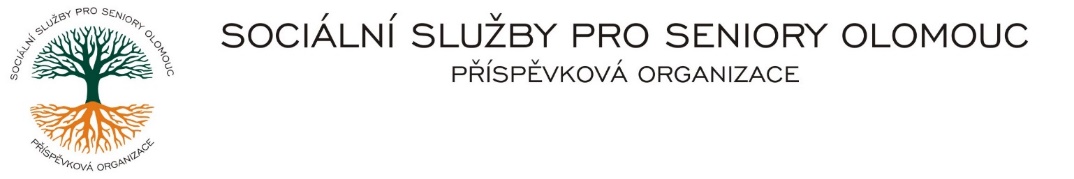 IČ 75004259 * tel.: 585757061 E-mail: olomouc@sluzbyproseniory.cz * DS: cn5k73hZápis v OR v oddílu Pr, vložka 770 u Krajského soudu v OstravěObj. č. :       S/xxxx/2023Vyřizuje/  xxxxxxx/585xxxxxxx                                                    XXXXXXX, s.r.o.E-mail: sekretariat@sluzbyproseniory.cz                                        XXXXXXXXXXX 480/8A Web.str.:     www.sluzbyproseniory.cz                                             XXX XX  xxxxxxxxx     Bank. sp..:  KB Olomouc,                                         č.ú.:   27-4231640257/0100                   DIČ:            CZ-750 042 59     NEJSME PLÁTCI DPH                                Datum:       X.XX.XXXXObjednávkaObjednáváme u Vás XXXXXX a XXXXX XXXXX XXXXX + XXXXXX – XXX.Předpokládaná cena XXX XXX,XX Kč.Zdůvodnění výběru dodavatele:Dodavatel byl vybrán na základě dobré spolupráce z předchozích zakázek a zahájení prací v nejbližším možném termínu.Příkazce operace                                                                                                                          Správce rozpočtu:Akceptuji tuto objednávku:  telefonicky